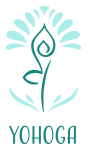 Isabelle Lavorel-Nonglaton :  Professeur de Yoga Iyengar et  Coache Professionnelle Accompagnement au changement
FICHE D’INSCRIPTIONNom de mariage : Nom de Jeune Fille : Prénom :Date de naissanceAdresse postale :Code postal :				Ville : Téléphone :				Courriel :Entourez le cours ou les cours souhaité(s) : le professeur validera le cours souhaité selon le niveau de l’élève et la place.LUNDI 	Adapté 	     10h							Débutant   18h15MARDI 	Débrouillé 10h		Débrouillé 12h10	Adapté 16h       Avancé 18h15JEUDI	 	Zoom 8h		Débrouillé 10h 				Débrouillé :    18h15DIMANCHE 	Technique 10hProblèmes de santé et/ou problèmes particuliers :  Merci de joindre un certificat médical nominatif stipulant aucune contre-indication à la pratique du yoga, profitez d’une visite chez le médecin.Pour les élèves non adhérents à l’AFYI (Association Française de Yoga Iyengar), merci de remplir les informations ci-dessous :Êtes-vous couverts pour la pratique du yoga ?  si oui remplir les coordonnées de votre assureur Nom de l’AssureurContrat concernéN°policesinon l’adhésion à l’AFYI est obligatoire pour le suivi des cours, demander un bulletin d’adhésion ou remplissez le en ligne sur https://www.yoga-iyengar.asso.fr/-Adhesion-a-l-AFYI-47-.htmlCout 30 € par personne/42.50 € pour 2 personnes familleSignature et date